Отдел образования и воспитания Администрации МО «Николаевский район»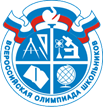 ВСОШИТОГИ Школьного этапа Всероссийской олимпиады школьников в МО «Николаевский район»В 2022-2023 учебном году(статистические данные)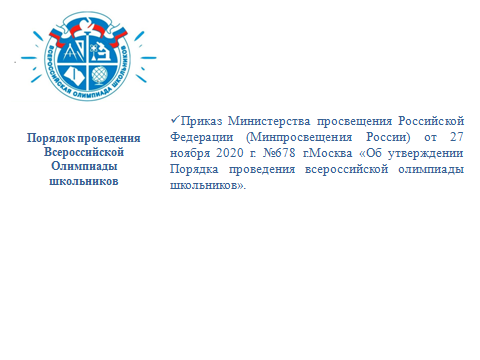 Олимпиада – мощный ресурс для развития личности и интеллектуальных возможностей для каждого ребенка. Любой ребенок, участвуя в олимпиадах, приобретает новый опыт, получает возможность реализации своих способностей, шанс получить общественное признание своим талантам.Олимпиада проводится по 24 общеобразовательным предметам в четыре этапа.Хорошие результаты на заключительном этапе всероссийской олимпиады школьников дают льготы при поступлении: от дополнительных баллов за ЕГЭ или портфолио до зачисления без экзаменов в профильные вузы. Вузы должны принимать победителя без экзаменов, достаточно лишь получить аттестат. Но это верно только для «направления, которое соответствует профилю олимпиады».Плата за участие в олимпиаде не взимается.Распределение участников школьного этапа ВсОШ 2022-2023 учебного года по предметам и образовательным организациямКоличество победителей школьного этапа ВсОШ 2022-2023 учебного года по образовательным организациямКоличество призеров школьного этапа ВсОШ 2022-2023 учебного года по образовательным организациямКоличественные данные об участниках, победителях и призерах школьного этапа ВсОШ 2022-2023 учебный годКоличественные данные об участниках школьного этапа ВсОШ 2022-2023 учебного года (5-11 классы)№п/пОбразовательная организацияШкольный этапШкольный этапШкольный этап№п/пОбразовательная организацияОбщее количество обучающихся в ОО 4-11 кл.Количество участниковшкольного этапа ВсОШ Фактическое (уникальное) кол-во участников (чел.)1МОУ Николаевская СШ5993731772МБОУ Канадейская СШ114113233МОУ Баевская СШ87120224МОУ Барановская сш5447175МБОУ Большечирклейская СШ235422986МОУ Давыдовская сш4633227МОУ Прасковьинская СШ7157188МБОУ «Славкинская СШ»96184329МБОУ Тат.Сайманская СШ62845610МОУ Тепловская СШ41671711МОУ Ахметлейская ОШ515512МБОУ «Головинская ОШ»3513913МОУ Дубровская ОШ3122614МОУ Никулинская ОШ51661515МБОУ Белоозерская НШ00016МБОУ Чувашск Сайманская НШ700ВСЕГО15341616517Количественные данные об участниках школьного этапа ВсОШ 2022-2023 учебного года (5-11 классы)№п/пОбразовательная организацияШкольный этапШкольный этапШкольный этап№п/пОбразовательная организацияОбщее количество участниковПобедители Призеры1МОУ Николаевская СШ37340962МБОУ Канадейская СШ1132163МОУ Баевская СШ1204124МОУ Барановская сш47385МБОУ Большечирклейская СШ42261966МОУ Давыдовская сш332157МОУ Прасковьинская СШ57038МБОУ «Славкинская СШ»18417459МБОУ Тат.Сайманская СШ840010МОУ Тепловская СШ6701611МОУ Ахметлейская ОШ150912МБОУ «Головинская ОШ»130013МОУ Дубровская ОШ220014МОУ Никулинская ОШ661715МБОУ Белоозерская НШ00016МБОУ Чувашск Сайманская НШ000ВСЕГО1616130323Количественные данные об участниках, победителях и призерах школьного этапа ВсОШ 2022-2023 учебного года (5-11 класс)№п/пПредметШкольный этапШкольный этапШкольный этап№п/пПредметОбщее количество участниковПобедители Призеры1Французский язык---2Литература11817223Русский язык17220424Информатика и ИКТ87125Химия59056ОБЖ40877Физика80178Биология18119659Астрономия311410Экономика30011Искусство (МХК)00012Обществознание10983013Экология2421214Математика19852515История9642416География12171717Физическая культура141233718Право110419Английский язык670620Технология55141121Немецкий язык2303ВСЕГО1616130323Количественные данные об участниках, победителях и призерах школьного этапа ВсОШ по русскому языку и математике (4 класс) 2022-2023 учебный год№Образовательная организацияРусский языкРусский языкРусский языкМатематикаМатематикаМатематика№Образовательная организацияОбщее количество участников.ПобедителиПризерыОбщее количество участников.ПобедителиПризеры1МОУ Николаевская СШ140119132МБОУ Канадейская СШ1001013МОУ Баевская СШ102004МОУ Барановская сш1010005МБОУ Большечирклейская СШ41117146МОУ Давыдовская сш3123107МОУ Прасковьинская СШ2002008МБОУ «Славкинская СШ»4014029МБОУ Тат.Сайманская СШ00000010МОУ Тепловская СШ40250211МОУ Ахметлейская ОШ00000012МБОУ «Головинская ОШ»20040013МОУ Дубровская ОШ00010014МОУ Никулинская ОШ80180115МБОУ Белоозерская НШ00000016МБОУ Чувашск Сайманская НШ500000ВСЕГО492966313Количественные данные об участниках школьного этапа ВсОШ по предметам и классам№Предмет9 класс10 класс11 класс1Французский язык---2Литература141173Русский язык3113154Информатика и ИКТ256165Химия1611106ОБЖ10197Физика1410128Биология3419149Астрономия38210Экономика26411Искусство (МХК)00012Обществознание541213Экология97414Математика28111715История177816География1791117Физическая культура1771518Право32619Английский язык106520Технология72021Немецкий язык282ВСЕГО264148169№ п/пПредметМОУ Николаевская СШМБОУ Канадейская СШМОУ Баевская СШМОУ Барановская сшМБОУ Большечирклейская СШМОУ Давыдовская сшМОУ Прасковьинская СШМБОУ «Славкинская СШ»МБОУ Тат.Сайманская СШМОУ Тепловская CШМОУ Ахметлейская ОШМБОУ «Головинская ОШ»МОУ Дубровская ОШМОУ Никулинская ОШИТОГО:1Французский язык0000000000000002Литература35985300494600351183Русский язык539117381051121332351724Информатика и ИКТ103211370014000010875Химия755423046000212596ОБЖ1534050211000000407Физика28125018144003104808Биология45101145479270004281819Астрономия11112120220000003110Экономика00000000030000311Искусство (МХК)00000000000000012Обществознание1897331139015202910913Экология10001300100000002414Математика5791165048170155411119815История111066290390700699616География171095305510148201512117Физическая культура181164260020560000014118Право1100000000000001119Английский язык30800800110000206720Технология64901804140000085521Немецкий язык0060054080000023ВСЕГО3731131204742233571848467151322661616№ п/пПредметМОУ Николаевская СШМБОУ Канадейская СШМОУ Баевская СШМОУ Барановская сшМБОУ Большечирклейская СШМОУ Давыдовская сшМОУ Прасковьинская СШМБОУ «Славкинская СШ»МБОУ Тат.Сайманская СШМОУ Тепловская CШМОУ Ахметлейская ОШМБОУ «Головинская ОШ»МОУ Дубровская ОШМОУ Никулинская ОШИТОГО:1Французский язык0000000000000002Литература107173Русский язык81119204Информатика и ИКТ115Химия06ОБЖ212387Физика118Биология52111199Астрономия1110Экономика011Искусство (МХК)012Обществознание17813Экология2214Математика311515История4416География61717Физическая культура512962318Право019Английский язык020Технология3561421Немецкий язык0ВСЕГО40243612017000001130№ п/пПредметМОУ Николаевская СШМБОУ Канадейская СШМОУ Баевская СШМОУ Барановская сшМБОУ Большечирклейская СШМОУ Давыдовская сшМОУ Прасковьинская СШМБОУ «Славкинская СШ»МБОУ Тат.Сайманская СШМОУ Тепловская CШМОУ Ахметлейская ОШМБОУ «Головинская ОШ»МОУ Дубровская ОШМОУ Никулинская ОШИТОГО:1Французский язык0000000000000002Литература10112611223Русский язык1212285633424Информатика и ИКТ225Химия1456ОБЖ32277Физика32278Биология236324441659Астрономия4410Экономика011Искусство (МХК)012Обществознание411964233013Экология931214Математика51103242515История721315322416География221531211717Физическая культура111221293718Право4419Английский язык6620Технология2271121Немецкий язык123ВСЕГО961612896153450169007323№п/пОбразовательная организацияОбщее количество обучающихся (5-11 класс)Общее количество участниковКоличество победителейШЭПроцент количества победителей ШЭ от общего количества участников ШЭКоличество призеров ШЭПроцент количества призеров ШЭ от общего кол-ва участников ШЭПроцент количества призеров ШЭ от общего кол-ва участников ШЭ1МОУ Николаевская СШ5083734010,79625,72МБОУ Канадейская СШ8911321,71614,13МОУ Баевская СШ7312043,31210,04МОУ Барановская сш464736,3817,05МБОУ Большечирклейская СШ1834226114,49622,76МОУ Давыдовская сш373326,01545,47МОУ Прасковьинская СШ59570035,28МБОУ «Славкинская СШ»86184179,24524,49МБОУ Тат.Сайманская СШ5684000010МОУ Тепловская СШ3467001623,811МОУ Ахметлейская ОШ51500960,012МБОУ «Головинская ОШ»2613000013МОУ Дубровская ОШ2922000014МОУ Никулинская ОШ436611,5710,6ВСЕГО:127416161308,032319,9